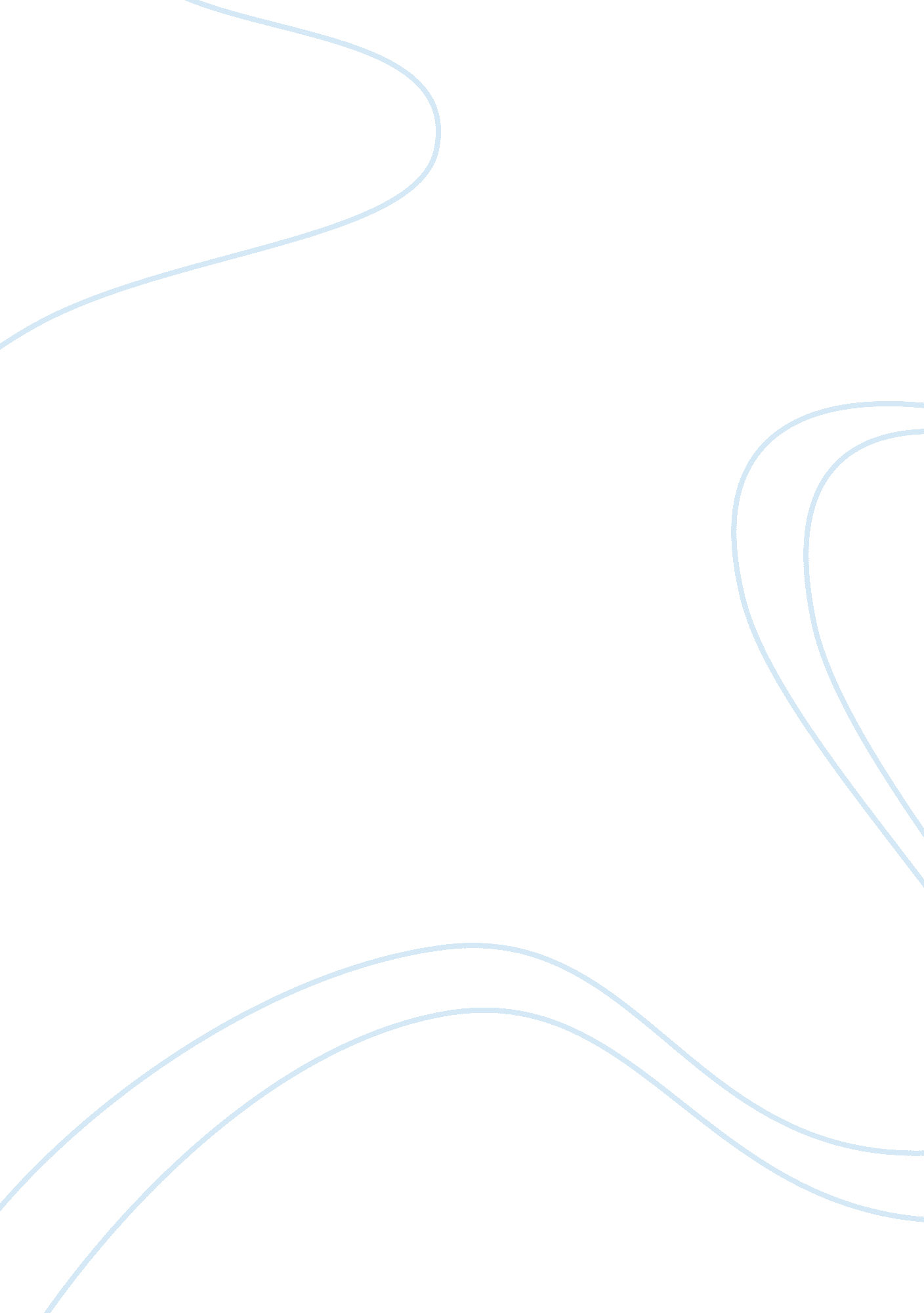 The big four accounting firms flashcard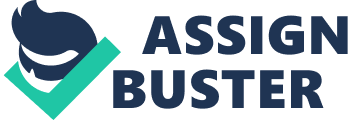 In the universe of accounting four planetary houses take the gold. Those are considered “ The Big Four” . Over the past 20 old ages many fiscal organisations have been established. but merely the best have survived long plenty to be good known across the universe. Those four corporations are Deloitte & A ; Touche. Pricewaterhouse Coopers. Ernst & A ; Young. and KPMG. The biggest name in the industry nevertheless. is Deloitte & A ; Touche. The company is the biggest accounting house in the universe ; with gross that exceeds 26 billion dollars it has the largest sum of employees worldwide ( Large 4 web ) . Its central offices are located in non other than the great New York City. Where else would such a brilliant house be located? Obtaining a occupation at Deloitte is non an easy procedure. campaigners work hard in this competitory environment and they will seldom see you without a Masterss degree. The company has operations in more than 150 states across the universe. In their many locations Deloitte offers a broad assortment of services to its clients such as: audit. revenue enhancement. consulting and hazard direction ( Entrepreneur web ) . Equally far as calling chances that Deloitte offers. on their web site you can obtain information merely by come ining a metropolis and province like Nashville. TN occupation chances. it was astonishing to see that over 20 showed up on the screen. The chances for a occupation as a pupil with no old experience were audit. revenue enhancement. and endeavor hazard service. Deloitte besides focuses a batch on giving back to the community. so the web page truly stressed that an employee would hold a calling filled with joy from assisting the community in legion ways. this was really appealing. Deloitte is looking for persons with an early experience way. vision. communicating. and personal appeal. In footings of volume of patronage. Pricewaterhouse Coopers once known as Price Waterhouse merged with Coopers & A ; Lybrand in 1998 ; has as clients some of the largest companies in the universe. It is besides based in New York City where it presently employs 163. 000 in 766 offices ( Large 4 web ) . These offices are located all around the universe in 150 states ( PwC web ) . PwC brings in gross of 26 billion dollars and lost the rubric of largest accounting house in the universe to Deloitte in 2010. PwC is making a great occupation marketing their house to possible employees every bit far as the development and design of their web site and international chances promoted ( Entrepreneur web ) . Some of the services that they provide are consultative and reding. scrutinizing. and revenue enhancement services that have an extended list of services in each class that the house can supply. PwC is looking for persons that are coachable. hold good communicating accomplishments. are passionate. advanced. have unity. and proficient experience. Career chances for PwC are: consultative. plus director. audit senior associate. banking. capital markets. client and control director. nucleus revenue enhancement senior associate. informations analysis. fiscal services. human capital. information director. IT. etc. In decision they look for other factors than merely accounting. In footings of the history of accounting houses. Ernst & A ; Young win the conflict. They are one of the oldest accounting houses in the universe. Its history can be tracked back to England in the twelvemonth 1849. Ernst & A ; Young employs 144. 000 people at 695 offices in the universe ( Large 4 web ) . The house has operations in every bit many states as 140 and is one of the top accounting houses in the United States. With grosss over 21 billion dollars the house is beyond successful and is rank 3rd right after Deloitte and PwC. Ernst & A ; Young offers a broad assortment of services in the undermentioned classs: revenue enhancement. audit. and advisory/counseling ( EY web ) . Some of the services are fiscal accounting. hazard consulting. concern revenue enhancement. etc. Ernst & A ; Young is looking for persons that have teamwork accomplishments. experience. unity. self-motivation. analytical ability. and involvement in concern. When it comes to callings. Ernst & A ; Young has some unbelievable chances. They have callings in consultative. confidence. revenue enhancement. minutess. fiscal services. and support services. In all countries personal development. and professional accomplishments will be accelerated. In footings of where offices are located across the Earth. KPMG takes the gold. It has operations in 812 metropoliss all over the universe ( Large 4 web ) . Its clients include some of the largest corporations in the universe. To be exact they have serve as a house to one 1000 five hundred out of the six thousand largest houses in the universe to be exact. Even though KPMG is one of the largest accounting houses in the United States. its central offices are located in Amsterdam. Its planetary grosss exceed 20 billion dollars. nevertheless KPMG is merely a concerted that unifies the operation of planetary web of member houses ( Large 4 web ) . Some of the services provided by KPMG scope in the classs of revenue enhancement. audit. and advisory/counseling. These are some of the item services. internal audit. human resource. amalgamations and acquisitions these are merely three of the many that the house offers. KPMG is looking for persons that are client responsive. have squad accomplishments. societal accomplishments. believing accomplishments. calling motive. unity. commercial consciousness. and task direction ( KPMG web ) . They offer callings in the undermentioned countries: audit. revenue enhancement. advisory. and concern support services. In general all of the large four houses are unbelievable and anyone would be blessed to work in a topographic point such as those. As for me. good we will see what the hereafter holds. Beginnings Large 4 Accounting Firmshypertext transfer protocol: //www. big4accountingfirms. org/big-four-accounting-firms/ Deloitte & A ; Touchehypertext transfer protocol: //www. deloitte. com/view/en_US/us/index. htm Entrepreneurhypertext transfer protocol: //accountants. enterpriser. com/q/35/8459/What-services-does-Ernst-And-Young-LLP-offer Ernst & A ; Younghypertext transfer protocol: //www. ey. com/US/en/Careers/Students/Your-role-here # fragment-1-na KPMGhypertext transfer protocol: //www. kpmg. com/us/en/whoweare/Pages/default. aspx 